THE  COUNCIL(DISTRICT OF BRIDGNORTH) (SPEED LIMITS)ORDER 2007 (AMENDMENT NO. ) ORDER Shropshire Council (hereinafter referred to as “the Council”), in exercise of their powers under Sections 84(1) and (2), and 82(2) of, and Part IV of Schedule 9 to, the Road Traffic Regulation Act 1984 (“the Act”), and of all other enabling powers and after consultation with the Chief Officer of Police in accordance with Part III of Schedule 9 of the Act, hereby make the following Order:1.	Schedule 5 (50mph Speed Limit) of The County Council of Shropshire (District of Bridgnorth) (Speed Limits) Order 2007 is hereby amended by the addition of the following length of road in Swancote:	A454	Between a point 132 metres west of the western entrance to Swancote Farm, and a point 165 metres east of the property boundaries of Swancote Rise and Greenacres.2.	The prohibitions and restrictions imposed by this Order shall be in addition to and not in derogation from any restriction or requirement imposed by any regulation made or having effect as if made under the Act or by or under any other enactment.3.	This Order shall come into operation on           and may be cited as The  Council (District of Bridgnorth) (Speed Limits) Order 2007 (Amendment No. ) Order THE COMMON SEAL of THE 			)SHROPSHIRE COUNCIL was			)			affixed hereto the  day of 				)		 in the presence of:			)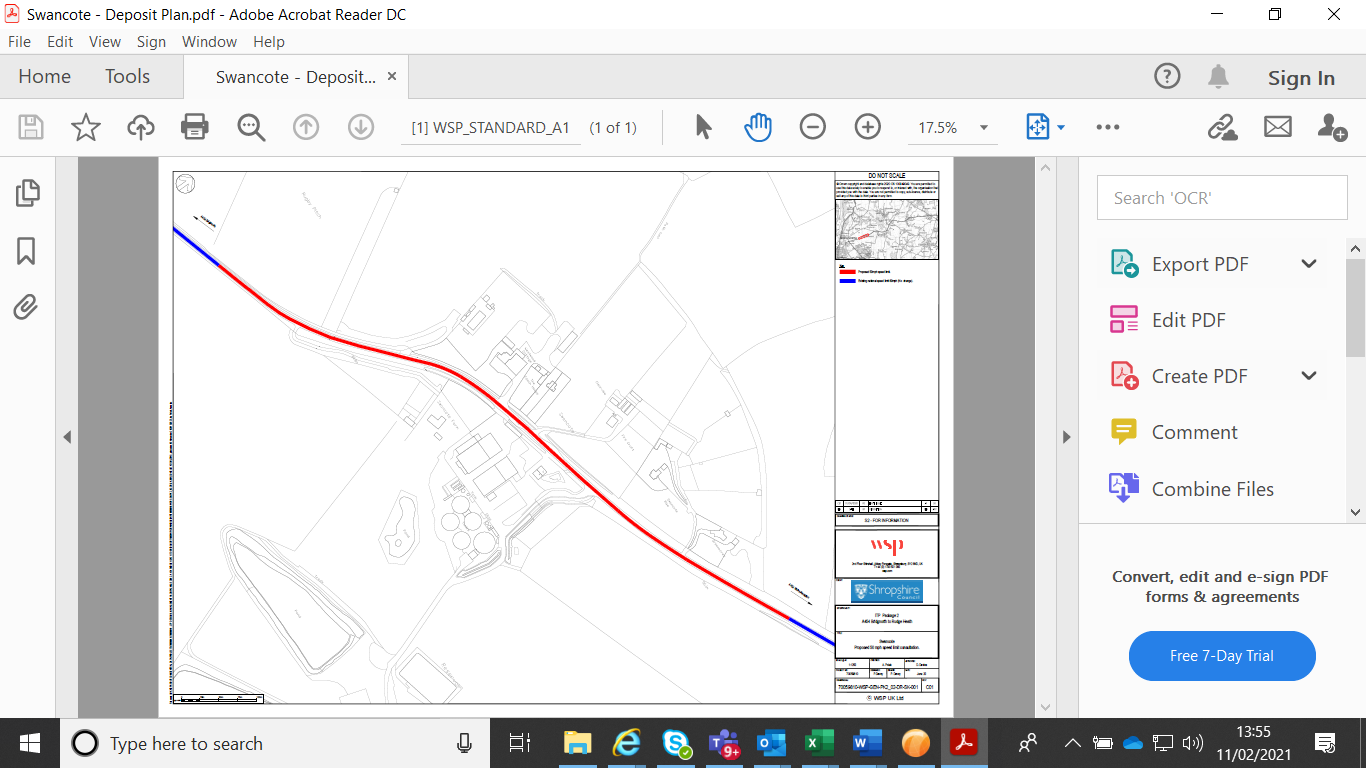 